T.C. 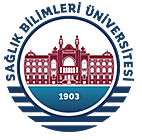 SAĞLIK BİLİMLERİ ÜNİVERSİTESİ Öğrenci İşleri Daire Başkanlığı Öğrenci Katkı Payı/Öğrenim Ücreti İade Talep Dilekçesi 20..-20.. Eğitim Öğretim Yılı ……… Yarıyılında, tarafımdan ………………… TL Öğrenci Katkı payı/Öğrenim ücreti ödenmiştir. Ödemiş olduğum Öğrenci Katkı payı/Öğrenim ücretinin aşağıda belirttiğim nedenden dolayı iadesini istiyorum. 	Gereğini arz ederim.   	 	 	 	 	 	   ……/……20..  	 	 	 	               İmza Ek: Dekont fotokopisi  	   İadenin yatırılacağı öğrenciye ait hesabın:  Banka Adı-Şubesi 	: …………………………………………………………. Banka Şube Kodu 	 	 	: ………………………………………………………….  IBAN NUMARASI                      	: ………………………………………………………….    Öğrenci işleri dairesi başkanlığı tarafından doldurulacaktır:  İade Sebebi   	 	 	: ……………………………………................................  İadeye Esas Yarıyıl 	: ………………………………………………………… İade edilecek/ havale edilecek tutar: ……………………………….…………………………                                                                                                                                                                 Tarih : ......  / ...... /20..                                                                                                                                  Adı Soyadı T.C. Kimlik No Öğrenci No Fakültesi/Yüksekokulu Bölümü/Programı Adresi E-postası Telefonu İade Talep Nedeİade Talep Nedeni 	 ni 	 ni 	 Şehit-Gazi çocuğu Ders kaydı yapmayan Katkı kredisi çıkan öğrenci Özürlü öğrenci Sehven ödenen 